Тест № 11.1. Чем опасно длительное торможение с выключенными передачей или сцеплением на крутом спуске?1. Значительно увеличивается износ протектора шин;2. Повышается износ деталей тормозных механизмов;3. Перегреваются тормозные механизмы и уменьшается эффективность торможения. 2. В случае потери сцепления колес с дорогой из-за образования "водяного клина" водителю следует:1. Увеличить скорость;2. Снизить скорость резким нажатием на педаль тормоза;3. Снизить скорость, применяя торможение двигателем. 3. При движении по двухполосной дороге за грузовым автомобилем у Вас появилась возможность совершить обгон. Ваши действия?1. Максимально приблизитесь к обгоняемому автомобилю, затем перестроитесь на полосу встречного движения и завершите маневр;2. Перестроитесь на полосу встречного движения, после чего произведете сближение с обгоняемым транспортным средством и завершите маневр; 3. Допустимы оба варианта действий.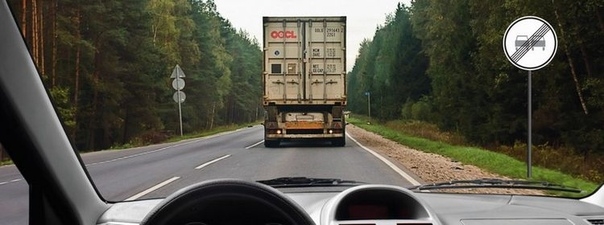 4. Как правильно произвести экстренное торможение на скользкой дороге, если автомобиль не оборудован антиблокировочной тормозной системой?1. Нажать на педаль тормоза до упора и удерживать ее до полной остановки;2. Нажать на педаль тормоза с одновременным использованием стояночного тормоза;3. Тормозить прерывистым нажатием на педаль тормоза, не допуская блокировки колес. 5. При трогании на подъеме на автомобиле с механической коробкой передач следует начинать отключать (отпускать) стояночный тормоз:1. До начала движения;2. Одновременно с началом движения; 3. После начала движения.